Non-Contact Time Learning Sheet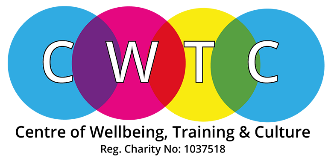 Name:  __________________________________                                                                                Unit Tile: _________________________________________ 	Level: ___Remote visits - Tutor OnlyAssessor Signature: ____________________   Learner Signature: _______________                                          Date: ____________				Date: ______________                     Please submit with completed Assignments.                                    AssessmentCriteria (AC)DateActivityTime SpentSignedTotal Number of HoursTotal Number of HoursTotal Number of HoursDateWhat has been done?ReasonSigned